Týdenní plán pro 1. třídu	                Týden 19.Podpis rodičů:__________________________________________Cíl: Doplním s rodiči na konci týdne.Cíl: Doplním s rodiči na konci týdne.Cíl: Doplním s rodiči na konci týdne.Umím:Umím:Musím více procvičovat:Musím více procvičovat:ČJ: Čtení: Slabikář do str. 33. Vyvození D, d. Čtení slabik, slov a vět vázaným slabikováním. Hry k rozvoji čtenářské gramotnosti. Skládání slov z písmen, slabik. Psaní: Správné sezení u psaní, držení pastelky, tužky, uvolňovací cvičení mezi psaním. Písanka 1 do str. 24/ psací p a slabiky, velké psací A, M, O a slabiky či jména. ČJ: Čtení: Slabikář do str. 33. Vyvození D, d. Čtení slabik, slov a vět vázaným slabikováním. Hry k rozvoji čtenářské gramotnosti. Skládání slov z písmen, slabik. Psaní: Správné sezení u psaní, držení pastelky, tužky, uvolňovací cvičení mezi psaním. Písanka 1 do str. 24/ psací p a slabiky, velké psací A, M, O a slabiky či jména. ČJ: Čtení: Slabikář do str. 33. Vyvození D, d. Čtení slabik, slov a vět vázaným slabikováním. Hry k rozvoji čtenářské gramotnosti. Skládání slov z písmen, slabik. Psaní: Správné sezení u psaní, držení pastelky, tužky, uvolňovací cvičení mezi psaním. Písanka 1 do str. 24/ psací p a slabiky, velké psací A, M, O a slabiky či jména. 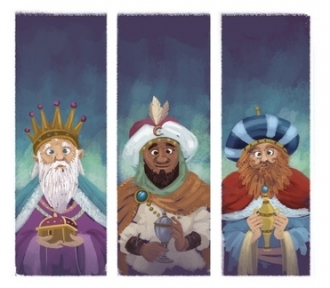 MA: Numerace do 5 (10). Sčítání a odčítání do 5 (10). PS do str. 56. Minutovky: Opakujeme. Do str. 32. MA: Numerace do 5 (10). Sčítání a odčítání do 5 (10). PS do str. 56. Minutovky: Opakujeme. Do str. 32. MA: Numerace do 5 (10). Sčítání a odčítání do 5 (10). PS do str. 56. Minutovky: Opakujeme. Do str. 32. PRV: Nový rok. Procvičení. Do str. 32.PRV: Nový rok. Procvičení. Do str. 32.PRV: Nový rok. Procvičení. Do str. 32.AJ: Opakování vánočních slovíček/ flashcards. My favourite toy. The toys 1- story. UČ do str. 21. PS do str. 19. AJ: Opakování vánočních slovíček/ flashcards. My favourite toy. The toys 1- story. UČ do str. 21. PS do str. 19. AJ: Opakování vánočních slovíček/ flashcards. My favourite toy. The toys 1- story. UČ do str. 21. PS do str. 19. Pondělí 3.1.Úterý 4.1.Středa 5.1.Středa 5.1.Čtvrtek 6.1.Čtvrtek 6.1.Pátek 7.1.Testování žáků.           V 7:15 h. jsem ve třídě.Doma: ČJ Písanka 1 str. 21/ první 4 řádky. Slabikář str. 29/ trénuji čtení slov a vět vázaným slabikováním.Doma: ČJ Slabikář str. 30/ trénuji čtení slov a vět vázaným slabikováním.Písanka 1 str. 22/ dopiš tři řádky.MA Minutovky str. 31/ pracuj podle pokynů. Doma: ČJ Písanka str. 23/ dopiš tři řádky. MA Minutovky str. 32/ pracuj podle pokynů.Doma: ČJ Písanka str. 23/ dopiš tři řádky. MA Minutovky str. 32/ pracuj podle pokynů.Testování žáků.           V 7:15 h. jsem ve třídě.Doma: AJ opakuji si slovní zásobu. Umím říct: I have got a (car). My favourite toy is a (doll). Rozumím: Show me a (book). Poslech 34, 40. Nezapomeň zítra věci na TV!Testování žáků.           V 7:15 h. jsem ve třídě.Doma: AJ opakuji si slovní zásobu. Umím říct: I have got a (car). My favourite toy is a (doll). Rozumím: Show me a (book). Poslech 34, 40. Nezapomeň zítra věci na TV!Dnes je TV!Doma: ČJ Slabikář str. 32-33/ cvičím slabiky s D, d, čtu slova s novým písmenem D, d. Písanka str. 24/ dopiš tři řádky.